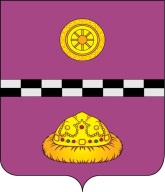 ПОСТАНОВЛЕНИЕВ исполнение Федерального закона от 06.03.2006 № 35 - ФЗ «О противодействии терроризму», Указа Президента Российской Федерации от 14 июня 2012 г. № 851, плана деятельности антитеррористической комиссии муниципального района «Княжпогостский» (далее – МР «Княжпогостcкий») на 2022 год и пунктом 4.2 вопроса 5 протокола заседания Антитеррористической комиссии в Республике Коми от 28 декабря 2021 г №4,ПОСТАНОВЛЯЮ:Провести 27 и 28 апреля 2022 года на территории МР «Княжпогостский» тренировку с органами управления муниципального района «Княжпогостский», функциональными и объектовыми звеньями муниципального уровня Коми республиканской подсистемы РСЧС, учреждениями, предприятиями и организациями по минимизации и ликвидации последствий проявлений терроризма при установлении уровней террористической опасности «синий» и «желтый».Тренировку провести в соответствии с организационно-методическими указаниями Антитеррористической комиссии в Республике Коми. Руководителем тренировки назначить заведующего отделом по делам ГО и ЧС администрации МР «Княжпогостский».Контроль за исполнением настоящего постановления возложить на первого заместителя руководителя администрации МР «Княжпогостский» М.В. Ховрина. Настоящее постановление вступает в силу со дня его принятия.Глава МР «Княжпогостский» –                                                                        руководитель администрации 	                                              А.Л. Немчиновот 04 апреля 2022 г.                          №109О проведении на территории муниципального района «Княжпогостский» тренировки должностных лиц структурных подразделений администрации муниципального района «Княжпогостский», руководства учреждений, предприятий и организаций по действиям при установлении уровней террористической опасности  